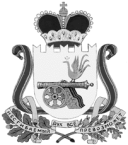 АДМИНИСТРАЦИЯВЯЗЬМА - БРЯНСКОГО СЕЛЬСКОГО ПОСЕЛЕНИЯВЯЗЕМСКОГО РАЙОНА  СМОЛЕНСКОЙ ОБЛАСТИП О С Т А Н О В Л Е Н И Еот 06.05.2022                                                                                                          № 38В соответствии с Указом Губернатора Смоленской области от 24.12.2021      № 137 «О внесении изменений в Порядок размещения сведений о доходах, расходах, об имуществе и обязательствах имущественного характера лиц, замещающих государственные должности Смоленской области, государственных гражданских служащих Смоленской области, а также сведений о доходах, расходах, об имуществе и обязательствах имущественного характера их супруги (супруга) и несовершеннолетних детей на официальных сайтах государственных органов Смоленской области и предоставления этих сведений средствам массовой информации для опубликования», руководствуясь Уставом Вязьма - Брянского сельского поселения Вяземского района Смоленской области,Администрация Вязьма - Брянского сельского поселения Вяземского района Смоленской области  п о с т а н о в л я е т:1. Внести в Порядок размещения сведений о доходах, расходах, об имуществе и обязательствах имущественного характера лиц, замещающих должности муниципальной службы в Администрации Вязьма - Брянского сельского поселения Вяземского района Смоленской области, их супруг (супругов) и несовершеннолетних детей на официальном сайте Администрации Вязьма - Брянского сельского поселения в сети «Интернет» и(или) предоставления этих сведений средствам массовой информации для опубликования», утвержденный постановлением Администрации Вязьма - Брянского сельского поселения Вяземского района Смоленской области от 24.07.2018 № 28 следующие изменения:1.1. Подпункт 5 пункта 1 изложить в следующей редакции:«5) сведения об источниках получения средств, за счет которых совершены сделки (совершена сделка) по приобретению земельного участка, другого объекта недвижимости, транспортного средства, ценных бумаг, акций (долей участия, паев в уставных (складочных) капиталах организаций), цифровых финансовых активов, цифровой валюты, если общая сумма таких сделок (сумма такой сделки) в течение календарного года, предшествующего году представления сведений о доходах, расходах, об имуществе и обязательствах имущественного характера (далее - отчетный период), превышает общий доход лица, замещающего должность муниципальной службы (муниципального служащего), и его супруги (супруга) за три последних года, предшествующих отчетному периоду.».1.2. Дополнить пунктами 41, 42, 43 следующего содержания:«41. Сведения о доходах, расходах, об имуществе и обязательствах имущественного характера, указанные в пункте 1 настоящего Порядка, размещаются на официальных сайтах:а) без ограничения доступа к ним третьих лиц;б) в гипертекстовом формате и (или) в виде приложенных файлов в одном или нескольких из следующих форматов: .DOC, .DOCX, .XLS, .XLSX, .RTF. При этом должна быть обеспечена возможность поиска по тексту файла и копирования фрагментов текста.42 . Не допускается:а) размещение на официальных сайтах заархивированных сведений о доходах, расходах, об имуществе и обязательствах имущественного характера, указанных в пункте 1 настоящего Порядка, в формате .rar, .zip, в виде сканированных документов;б) использование на официальных сайтах форматов, требующих дополнительного распознавания;в) установление кодов безопасности для доступа к сведениям о доходах, расходах, об имуществе и обязательствах имущественного характера, указанным в пункте 1 настоящего Порядка;г) запрашивание любых сведений у лица, осуществляющего доступ к размещенным сведениям о доходах, расходах, об имуществе и обязательствах имущественного характера, указанным в пункте 1 настоящего Порядка.43. При представлении муниципальным служащим, уточненных сведений о доходах, расходах, об имуществе и обязательствах имущественного характера соответствующие изменения вносятся в размещенные на официальном сайте сведения о доходах, расходах, об имуществе и обязательствах имущественного характера, указанные в пункте 1 настоящего Порядка, не позднее 14 рабочих дней после окончания срока, установленного для представления уточненных сведений.».1.3. Дополнить приложением следующего содержания (прилагается).2. Настоящее постановление разместить на официальном сайте Администрации Вязьма - Брянского сельского поселения Вяземского района Смоленской области в информационно-телекоммуникационной сети «Интернет» (http://вязьма-брянская.рф/).	3. Контроль за исполнением данного постановления оставляю за собой.Глава муниципального образованияВязьма - Брянского сельского поселенияВяземского района Смоленской области                                     В.П. ШайтороваСВЕДЕНИЯ о доходах, расходах, об имуществе и обязательствах имущественного характера за период с 1 января по 31 декабря 20___ года ________________________________________<1> Сведения указываются в отношении лица, замещающего государственную должность Смоленской области (государственного гражданского служащего Смоленской области), представившего сведения о доходах, расходах, об имуществе и обязательствах имущественного характера (далее - сведения о доходах).<2> Сведения указываются в отношении лица, замещающего государственную должность Смоленской области (государственного гражданского служащего Смоленской области), представившего сведения о доходах.<3> В случае если в отчетном периоде лицу, замещающему государственную должность Смоленской области (государственному гражданскому служащему Смоленской области), по месту службы (работы) предоставлены (выделены) средства на приобретение (строительство) жилого помещения, данные средства суммируются с декларированным годовым доходом, а также указываются отдельно в настоящей графе.             <4> Сведения указываются, если общая сумма сделок (сумма сделки) превышает общий доход лица, замещающего государственную должность Смоленской области (государственного гражданского служащего Смоленской области), и его супруги (супруга) за три последних года, предшествующих календарному году, предшествующему году представления сведений о доходахО внесении изменений в Порядок размещения сведений о доходах, расходах, об имуществе и обязательствах имущественного характера лиц, замещающих должности муниципальной службы в Администрации Вязьма - Брянского сельского поселения Вяземского района Смоленской области, их супруг (супругов) и несовершеннолетних детей на официальном сайте Администрации Вязьма - Брянского сельского поселения в сети «Интернет» и(или) предоставления этих сведений средствам массовой информации для опубликованияПриложение к Порядку размещения сведений о доходах, расходах об имуществе и обязательствах имущественного характера лиц, замещающих должности муниципальной службы в Администрации Вязьма - Брянского сельского поселения Вяземского района Смоленской области, их супруг (супругов) и несовершеннолетних детей на официальном сайте Администрации Вязьма - Брянского сельского поселения в сети «Интернет» и(или) предоставления этих сведений средствам массовой информации для опубликования№ п/пФамилия и инициалы лица, чьи сведения размещаются <1>Должность <2>Объекты недвижимости, находящиеся в собственностиОбъекты недвижимости, находящиеся в собственностиОбъекты недвижимости, находящиеся в собственностиОбъекты недвижимости, находящиеся в собственностиОбъекты недвижимости, находящиеся в пользованииОбъекты недвижимости, находящиеся в пользованииОбъекты недвижимости, находящиеся в пользованииОбъекты недвижимости, находящиеся в пользованииТранспортные средства (вид, марка)Декларированный годовой доход (руб.) <3>Сведения об источниках получения средств, за счет которых совершена сделка (вид приобретенного имущества, источники) <4>№ п/пФамилия и инициалы лица, чьи сведения размещаются <1>Должность <2>вид объектавид собственностиплощадь (кв. м)страна расположениявид объектавид объектаплощадь (кв. м)страна расположенияТранспортные средства (вид, марка)Декларированный годовой доход (руб.) <3>Сведения об источниках получения средств, за счет которых совершена сделка (вид приобретенного имущества, источники) <4>1.Супруг (супруга)Несовершеннолетний ребенок2.Супруг (супруга)Несовершеннолетний ребенок